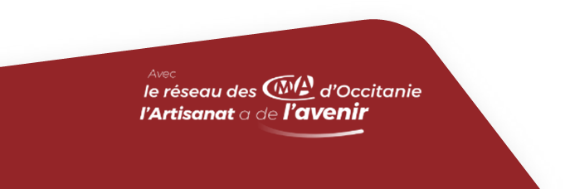 CAP CARROSSIER AUTOMOBILEOBJECTIFSÀ l’issue de la formation, le stagiaire ou l’apprenant est en capacité de :Déposer, réparer et reposer les éléments de carrosserieContrôler les structures, préparer et réaliser la mise en peintureTravailler dans un atelier de réparation indépendant ou rattaché au réseau d'un constructeurPréparer la mise en peinture du véhiculeSe spécialiser dans la peinture des carrosseries ou le contrôle et la remise en ligne des structuresPublic  Accessible à tous à partir de 16 ans ( 15 ans sous conditions)  PrérequisNiveau 3ème validé / Connaissances de base en mathématiques et en françaisModalité d ’admission et Délais d’accèsPour tous : Formation en présentiel et en distancielRéunion d’information collective, test de positionnement et/ou entretien individuel.En apprentissage : signature d’un contrat d’apprentissage et intégration tout au long de l’année  Délais d’accès : sous 5 jours Hors apprentissage : de 1 à 4 mois selon le financementDuréeDe 420 h à 1 260 hTarifPrise en charge complète pour un contrat d’apprentissage Prise en charge partielle ou totale pour tout autre dispositif selon la situation et le statut du candidat : 14 € de l’heure (proposition d’un parcours personnalisé) CONTENUDomaine ProfessionnelIntervention et réparation sur élémentCollecter les informations nécessaires à l’interventionAppliquer la méthodologie de réparationRemettre en conformitéContrôler la qualité de son interventionPréparation des fonds et des surfacesRéaliser la préparation des fondsRéaliser la préparation des surfacesIntervention sur les inamovibles et les vitragesRemplacer un élément de structureMettre en conformité un vitrageDomaine Enseignement GénéralFrançais et histoire-géographie-enseignement moral et civiqueMathématiques et physique-chimieEducation physique et sportiveLangue vivante (Bloc facultatif)Arts appliqués et cultures artistiques (Bloc facultatif)Mobilité (Bloc facultatif)Prévention - santé - environnementMoyens pédagogiquesMoyens matériels : un atelier carrosserie et peinture, une cabine de peinture, un FAB LAB atelier numérique, salle de cours, laboratoire de langue, salle informatique, tableau interactif, centre de ressources, laboratoire de fabrication. Moyens pédagogiques : équipe de formateurs pluridisciplinaires, délivrance d’un livret d’apprentissage, suivi de la formation avec accès internet sur Net YPAREO et MOODLE  pour les maîtres d’apprentissage et les familles/tuteur, visite d’entreprise, rencontre parents / formateurs : 1 fois par an.Évaluation  Contrôle en Cours de Formation (CCF) ou examen ponctuel en fonction des publicsQualification  et CertificateurCertificat d’Aptitude Professionnelle Diplôme de NIVEAU IIICode RNCP 37601 Certificateur : Ministère Education Nationale et de la Jeunesse https://www.francecompetences.fr/recherche/rncp/37601/Attestation de compétences Remise en fin de formationPoursuite de parcours  CAP Peinture en Carrosserie / CAP Maintenance de Véhicules Option A Véhicules particuliersPack « micro » pour création d’entrepriseLieu  Centre de Formation aux Métiers de l’Ariège, 2 Rue jean moulin, 09000 Foix.AccessibilitéLe Centre de Formation aux Métiers accueille les personnes en situation de handicap.Référent Handicap – Patrick ATTARD – 05 34 09 88 14 – p.attard@cma-ariege.frContact  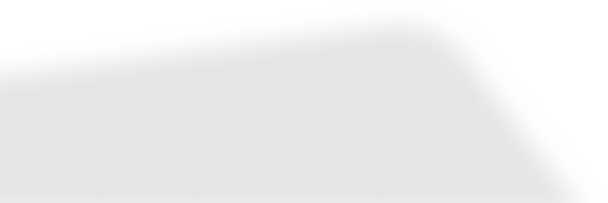 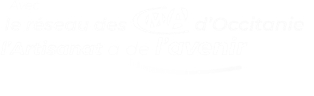 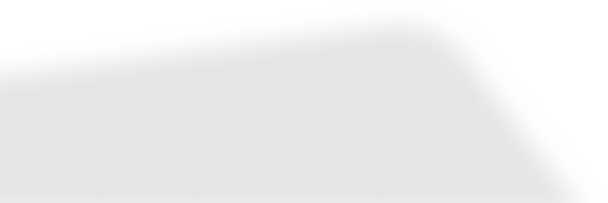 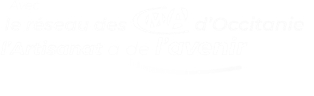 Apprentissage : Sylvie Tessier, Conseillère CAD, 05 34 09 79 00, s.tessier@cma-ariege.frReconversion Adultes : Elodie GOMEZ 05 34 09 88 06 e.gomez@cm-ariege.fr